Besluitenlijst college van 25 april 2022Wonen en omgeving	55.	Aanvraag omgevingsvergunning gelegen Fabriekstraat (dossier 2022/27). Vergunning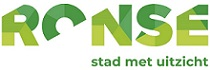 